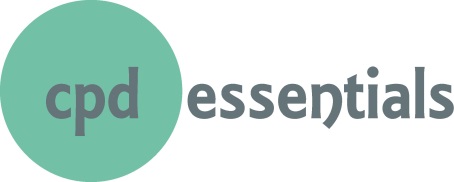 CPD Day for Residential Property Professionals, 20190900 - 0920Registration and Coffee0920 - 0930Opening Address: Chairman, Philip Santo, Philip Santo and CoModule 1 0930 - 1020Cavity wall insulation, Property Care AssociationModule 2 1020 - 1110The new RICS suite of surveys, Tom Littler, Isherwoods  1110 - 1130COFFEEModule 31130 - 1220Gas safety – what to look out for, Gas SafeModule 41220 - 1310Subsidence and building movement, Tom Littler, Isherwoods1310 - 1400LUNCH1400 - 1405Opening for the afternoonModule 51405 - 1455Boundaries, David Powell or Carl Calvert1455 - 1515TEAModule 61515 - 1605Insurance/PII update, Howdens1605 - 1700Module 7Case studies, Philip Santo